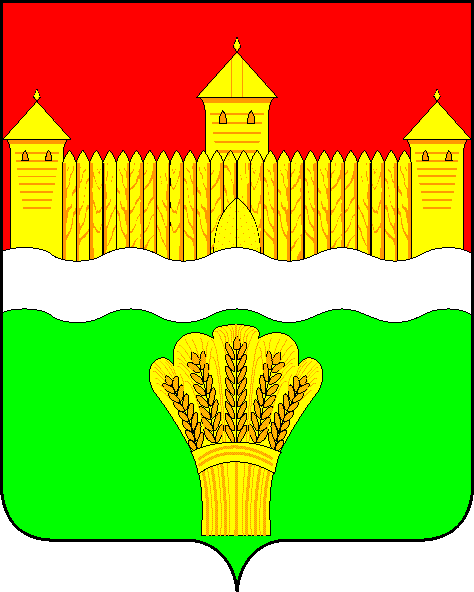 КЕМЕРОВСКАЯ ОБЛАСТЬ - КУЗБАСССОВЕТ НАРОДНЫХ ДЕПУТАТОВ КЕМЕРОВСКОГО МУНИЦИПАЛЬНОГО ОКРУГАПЕРВОГО СОЗЫВАСЕССИЯ № 47РЕШЕНИЕот «24» ноября 2022 г. № 719г. КемеровоОб утверждении Положения об управлениисельского хозяйства и продовольствияадминистрации Кемеровского муниципального округаВ связи с изменением структуры администрации Кемеровского муниципального округа, в соответствии с Федеральным законом от 08.05.2010 № 83-ФЗ «О внесении изменений в отдельные законодательные акты Российской Федерации в связи с совершенствованием правового положения государственных (муниципальных) учреждений» и руководствуясь Федеральным законом от 06.10.2003 № 131-ФЗ «Об общих принципах организации местного самоуправления в Российской Федерации», Совет народных депутатов Кемеровского муниципального округаРЕШИЛ:Утвердить Положение об управлении сельского хозяйства и продовольствия администрации Кемеровского муниципального округа согласно приложению к настоящему решению. Признать утратившим силу решение Кемеровского районного Совета народных депутатов № 55 от 22.01.2020 «Об утверждении положения об управлении сельского хозяйства и продовольствия администрации Кемеровского муниципального округа».Опубликовать настоящее решение в газете «Заря», официальном сетевом издании «Электронный бюллетень администрации Кемеровского муниципального округа» и официальном сайте Совета народных депутатов Кемеровского муниципального округа в информационно-телекоммуникационной сети «Интернет».Контроль за исполнением решения возложить на Трусова С.Е. – председателя комитета по сельскому хозяйству, промышленности и экологии.Настоящее решение вступает в силу после его официального опубликования и распространяет свое действие на правоотношения, возникающие с 01.01.2023 г.ПредседательСовета народных депутатовКемеровского муниципального округа                                      В.В. ХарлановичГлава округа                                                                                   М.В. КоляденкоПриложениек решению Совета народных депутатовКемеровского муниципального округаот «24» ноября 2022 г. № 719ПОЛОЖЕНИЕоб управлении сельского хозяйства и продовольствияадминистрации Кемеровского муниципального округаОбщие положенияУправление сельского хозяйства и продовольствия администрации Кемеровского муниципального округа (далее по тексту – Управление) является отраслевым структурным подразделением администрации Кемеровского муниципального округа, созданным с целью реализации государственной политики в сфере агропромышленного комплекса, в сфере развития малого и среднего предпринимательства, торговли и общественного питания, развития сельских территорий. Управление наделяется правами юридического лица, является муниципальным казенным учреждением.Управление как юридическое лицо может приобретать и осуществлять имущественные и личные неимущественные права, нести обязанности, быть истцом и ответчиком в суде, арбитражном суде, заключать любые сделки гражданско-правового характера в пределах компетенции, установленной действующим законодательством и настоящим Положением.Учредителем Управления является муниципальное образование Кемеровский муниципальный округ Кемеровской области – Кузбасса в лице администрации Кемеровского муниципального округа (далее – Учредитель).Управление в своей деятельности руководствуется Конституцией Российской Федерации, федеральными законами, указами и распоряжениями Президента Российской Федерации, постановлениями и распоряжениями Правительства Российской Федерации, нормативными правовыми актами федеральных органов исполнительной власти, законами и иными нормативными правовыми актами Кемеровской области – Кузбасса, Уставом муниципального образования Кемеровский муниципальный округ Кемеровской области – Кузбасса, иными муниципальными правовыми актами Кемеровского муниципального округа, настоящим положением об управлении сельского хозяйства и продовольствия администрации Кемеровского муниципального округа (далее — Положение).Управление осуществляет свою деятельность во взаимодействии с территориальными органами федеральных органов государственной власти, органами государственной власти Кемеровской области – Кузбасса, Советом народных депутатов Кемеровского муниципального округа, структурными подразделениями администрации Кемеровского муниципального округа, хозяйствующими субъектами независимо от организационно-правовой формы и формы собственности, общественными объединениями.Решения Управления, принятые в рамках компетенции, определенной настоящим Положением, являются обязательными для сотрудников Управления.Официальное полное наименование Управления: управление сельского хозяйства и продовольствия администрации Кемеровского муниципального округа.Сокращенное наименование: УСХ и П.Управление в своей деятельности подотчетно главе Кемеровского муниципального округа, непосредственно подчинено заместителю главы округа по сельскому хозяйству, начальнику управления сельского хозяйства и продовольствия администрации Кемеровского муниципального округа.Деятельность Управления финансируется в пределах бюджетных ассигнований, утвержденных решением Совета народных депутатов Кемеровского муниципального округа о бюджете Кемеровского муниципального округа. Управление финансируется через администрацию Кемеровского муниципального округа, как главного распорядителя денежных средств. По своим обязательствам Управление отвечает находящимися в его распоряжении денежными средствами.Управление осуществляет операции с бюджетными средствами через лицевые счета, открытые ему в Управлении Федерального казначейства по Кемеровской области – Кузбассу.Управление заключает и оплачивает муниципальные контракты, иные договоры, подлежащие исполнению за счет бюджетных средств от имени Учредителя в пределах лимитов бюджетных обязательств, если иное не установлено законодательством, и с учетом принятых и неисполненных обязательств.Управление имеет печать с изображением герба Кемеровского муниципального округа и своим полным наименованием на русском языке, а также соответствующие штампы, бланки и другие реквизиты.Юридический адрес Управления: 650032, Кемеровская область – Кузбасс, г. Кемерово, ул. Совхозная, д. 1, к. А.Фактический адрес Управления: 650032, Кемеровская область – Кузбасс, г. Кемерово, ул. Совхозная, д. 1, к. А. Основные задачи УправленияОсновными задачами Управления являются:Обеспечение осуществления государственной политики, направленной на удовлетворение потребностей населения в товарах народного потребления, защиту прав потребителей, на исполнение решений вопросов в сфере агропромышленного комплекса, в сфере развития малого и среднего предпринимательства, торговли и общественного питания.Создание условий для развития агропромышленного комплекса, развития малого и среднего предпринимательства, обеспечения жителей услугами общественного питания, торговли и бытового обслуживания, развития личных подсобных хозяйств, развития сельских территорий Кемеровского муниципального округа, занятости сельского населения, повышения уровня его жизни.Основные функции УправленияУправление в соответствии с возложенными на него задачами выполняет следующие функции:Реализует государственную политику в сфере агропромышленного комплекса, в сфере развития малого и среднего предпринимательства, торговли и общественного питания.Реализует государственную политику в области защиты прав потребителей, обеспечения соблюдения прав граждан на доступ к безопасным товарам и услугам, защиты интересов потребителей всех слоев населения при обеспечении им равного доступа к товарам и услугам при акцентировании внимания на социально уязвимые группы населения в целях повышения уровня и качества жизни населения.Разрабатывает и реализует программы развития в сфере агропромышленного комплекса, программы социально-экономического развития, программы развития торговли, программы развития различных типов предприятий общественного питания, программы развития субъектов малого и среднего предпринимательства Кемеровского муниципального округа.Разрабатывает проекты нормативных правовых актов органов местного самоуправления Кемеровского муниципального округа по вопросам, относящимся к компетенции Управления.Подготавливает проекты и материалы для рассмотрения на заседаниях коллегии администрации Кемеровского муниципального округа по вопросам компетенции Управления.Подготавливает предложения для разработки годовых, среднесрочных и долгосрочных прогнозов социально-экономического развития Кемеровского муниципального округа.Проводит анализ производственных, финансовых, экономических, социальных и иных показателей деятельности сельскохозяйственных товаропроизводителей, субъектов малого и среднего предпринимательства, анализ состояния потребительского рынка.Проводит анализ ведения бухгалтерского учета, отчетности, статистического наблюдения и осуществление в установленном порядке сбора, обработки, анализа и представление соответствующим органам бухгалтерской и иной отчетности о финансово-хозяйственной деятельности организаций агропромышленного комплекса Кемеровского муниципального округа.Проводит мониторинг цен по важнейшим видам товаров и услуг, действующих на территории Кемеровского муниципального округа, в том числе на социально значимые продовольственные товары первой необходимости.Организует реализацию комплекса мероприятий по финансовому оздоровлению сельскохозяйственных товаропроизводителей, субъектов малого и среднего предпринимательства.Взаимодействует с органами государственной власти Кемеровской области – Кузбасса, территориальными органами федеральных органов государственной власти, общественными объединениями по вопросам компетенции.Осуществляет методическую, консультативную помощь организациям всех форм собственности, личным подсобным хозяйствам, предпринимателям и потребителям по вопросам, относящимся к компетенции Управления.Осуществляет контроль соблюдения норм и правил торговли, предоставления услуг, осуществляет деятельность по пресечению злоупотреблений в сфере торговли, общественного питания в пределах компетенции Управления.Осуществляет муниципальный контроль в пределах предоставленных законодательством Российской Федерации полномочий.Осуществляет контроль за целевым использованием финансовых и материальных ресурсов.Организует совместно со структурными подразделениями администрации Кемеровского муниципального округа работу по предупреждению и ликвидации последствий стихийных бедствий и чрезвычайных ситуаций на территории Кемеровского муниципального округа.Обеспечивает исполнение Федеральных законов, нормативных правовых актов Президента Российской Федерации, нормативных правовых актов Правительства Российской Федерации и иных документов в области мобилизационной подготовки и мобилизации. Формирует, утверждает и ведет план-график закупок товаров, работ, услуг для обеспечения муниципальных нужд Кемеровского муниципального округа.Участвует в подготовке и проведении ярмарок, конкурсов, выставок, местных и областных мероприятий.Рассматривает устные и письменные обращения и заявления граждан и организаций по вопросам, отнесенным к компетенции Управления, в установленном законодательством Российской Федерации порядке.Осуществляет иные функции и полномочия в соответствии с действующим законодательством Российской Федерации.Права УправленияУправление для реализации возложенных на него задач и функций имеет право: Вести переписку, запрашивать в установленном порядке от органов государственной власти Кемеровской области – Кузбасса, территориальных органов федеральных органов государственной власти, структурных подразделений администрации Кемеровского муниципального округа, предприятий, учреждений, организаций сведения и материалы, необходимые для осуществления деятельности Управления.Участвовать в заседаниях Коллегии администрации Кемеровского муниципального округа, сессиях Совета народных депутатов Кемеровского муниципального округа, а также принимать участие в работе совещательных, координационных, консультативных органов (советов, комиссий, рабочих групп и др.), деятельность которых связана с вопросами, входящими в компетенцию Управления.Получать и использовать средства бюджета округа в соответствии с утвержденной бюджетной сметой и с доведенными лимитами бюджетных обязательств на соответствующий год.Осуществлять в пределах имеющихся полномочий контроль за целевым использованием бюджетных средств.Осуществлять муниципальный контроль в пределах предоставленных законодательством Российской Федерации полномочий.Привлекать в установленном порядке для разработки вопросов, входящих в компетенцию Управления, научно-исследовательские организации, органы исполнительной власти, специалистов предприятий, организаций и учреждений.Организовывать профессиональную подготовку, переподготовку, повышение квалификации и стажировку работников Управления.Выступать муниципальным заказчиком и заключать в установленном порядке договоры, соглашения и муниципальные контракты.Осуществлять иные права в соответствии с действующим законодательством.Права УчредителяУчредитель имеет следующие права:Закреплять за Управлением на праве оперативного управления имущество, находящееся в муниципальной собственности Кемеровского муниципального округа.Определять цели и задачи Управления.Осуществлять контроль использования по назначению и сохранности закрепленного за Управлением имущества и, в случае обнаружения нарушений, принимать необходимые меры по защите интересов администрации Кемеровского муниципального округа в соответствии с законодательством Российской Федерации.Вносить предложения по изменению и дополнению настоящего Положения.Осуществлять назначение заместителя главы округа по сельскому хозяйству, начальника управления сельского хозяйства и продовольствия администрации Кемеровского муниципального округа и освобождать его от должности в порядке, установленном действующим законодательством.Принимать решение о ликвидации и реорганизации Управления.Осуществлять иные полномочия в соответствии с действующим законодательством Российской Федерации. Имущество УправленияМуниципальное имущество закрепляется за Управлением на праве оперативного управления.Управление осуществляет права владения, пользования и распоряжения в отношении закрепленного имущества в соответствии с целями своей деятельности, определенными настоящим Положением, назначением этого имущества и, если иное не установлено законом, распоряжается этим имуществом с согласия собственника этого имущества.Управление не вправе отчуждать либо иным способом распоряжаться имуществом без согласия собственника имущества.При ликвидации Управления имущество, закрепленное за Управлением на праве оперативного управления, передается ликвидационной комиссией собственнику имущества.Руководство УправлениемРуководство Управлением осуществляет заместитель главы округа по сельскому хозяйству, начальник управления сельского хозяйства и продовольствия администрации Кемеровского муниципального округа, который назначается на должность и освобождается от должности на основании распоряжения администрации Кемеровского муниципального округа.Заместитель главы округа по сельскому хозяйству, начальник управления сельского хозяйства и продовольствия администрации Кемеровского муниципального округа в своей деятельности подотчетен и подконтролен непосредственно главе Кемеровского муниципального округа.При досрочном прекращении полномочий заместителя главы округа по сельскому хозяйству, начальника управления сельского хозяйства и продовольствия администрации Кемеровского муниципального округа, а также во всех случаях его отсутствия или невозможности исполнения им должностных обязанностей, его полномочия по руководству деятельностью Управления осуществляет заместитель начальника управления сельского хозяйства и продовольствия администрации Кемеровского муниципального округа.Заместитель главы округа по сельскому хозяйству, начальник управления сельского хозяйства и продовольствия администрации Кемеровского муниципального округа:Руководит деятельностью Управления, осуществляет права и обязанности, установленные настоящим Положением, несет персональную ответственность за выполнение задач, полномочий и функций, возложенных на Управление, за организацию его работы, соблюдение законодательства Российской Федерации, законодательства Кемеровской области – Кузбасса, работу с кадрами.Действует без доверенности от имени Управления.Вносит в установленном порядке на рассмотрение главы округа предложения и проекты правовых актов по вопросам, входящим в компетенцию Управления.Вносит предложения по внесению изменений в бюджетную смету Управления в пределах утвержденных бюджетных ассигнований на соответствующий период.Распоряжается имуществом, закрепленным за Управлением на праве оперативного управления, и средствами, находящимися в распоряжении Управления, подписывает финансовые документы.В пределах лимитов бюджетных обязательств и в установленном законодательством порядке заключает от имени Управления гражданско-правовые договоры, соглашения и муниципальные контракты.Подписывает приказы и иные документы по вопросам, входящим в компетенцию Управления.Утверждает штатное расписание Управления, должностные инструкции работников, распределяет функциональные обязанности между работниками Управления, определяет их полномочия.Назначает на должность и освобождает от должности в установленном порядке работников Управления, заключает, изменяет и расторгает трудовые договоры.Осуществляет контроль за качеством и своевременностью исполнения поручений, данных им работникам Управления, за соблюдением должностной инструкции, трудовой дисциплины, служебного и трудового распорядка и техники безопасности.Поощряет работников Управления, применяет к ним меры дисциплинарной ответственности в соответствии с действующим законодательством.Осуществляет иные полномочия в пределах своей компетенции в соответствии с законодательством Российской Федерации, законодательством Кемеровской области – Кузбасса, нормативными правовыми актами Совета народных депутатов, настоящим положением и должностной инструкцией.ОтветственностьОтветственность за полное, своевременное и качественное выполнение задач и функций, возложенных на Управление настоящим Положением, несет заместитель главы округа по сельскому хозяйству, начальник управления сельского хозяйства и продовольствия администрации Кемеровского муниципального округа. Степень ответственности других работников Управления устанавливается должностными инструкциями. Реорганизация и ликвидацияРеорганизация и ликвидация Управления производится в соответствии с действующим законодательством Российской Федерации.Заключительные положенияНастоящее Положение утверждается решением Совета народных депутатов Кемеровского муниципального округа.Изменения и дополнения в настоящее Положение утверждаются решением Совета народных депутатов Кемеровского муниципального округа и могут быть внесены в связи с изменением действующего законодательства.